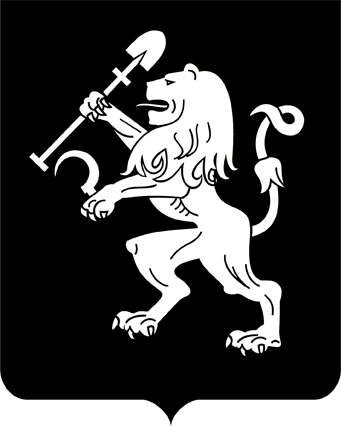 АДМИНИСТРАЦИЯ ГОРОДА КРАСНОЯРСКАПОСТАНОВЛЕНИЕО внесении изменения в постановление администрации города от 03.03.2014 № 104  В целях приведения правового акта города Красноярска в соответствие с федеральным законодательством по вопросам защиты населения и территорий от чрезвычайных ситуаций природного и техногенного характера, гражданской обороны, руководствуясь статьями 41, 58, 59 Устава города Красноярска, ПОСТАНОВЛЯЮ:1. Внести изменение в приложение 1 к постановлению администрации города от 03.03.2014 № 104 «О комиссии по предупреждению           и ликвидации чрезвычайных ситуаций и обеспечению пожарной безопасности города Красноярска», изложив абзац пятый  пункта 7 в следующей редакции:«в случаях, требующих незамедлительного решения при угрозе возникновения или возникновении чрезвычайных ситуаций, принимает решение о проведении эвакуационных мероприятий;».2. Настоящее постановление опубликовать в газете «Городские новости» и разместить на официальном сайте администрации города. Глава города                                                                               В.А. Логинов09.06.2023№ 404